                           Безопасность при наводнении и паводкахОказавшись в зоне затопления, оставайтесь на верхнем этаже или крыше здания, на дереве или другом возвышенном месте.При внезапном наводненииБыстро займите ближайшее возвышенное место.Днем вывесьте белое (или цветное) сигнальное полотнище, в темноте – подавайте световые сигналы.При вынужденной самоэвакуации (вода у порога!) спасайтесь на плоту из подручных средств.Самостоятельно из затопленного района можно  выбираться лишь в безвыходных ситуациях, когда надежда на спасателей нет. 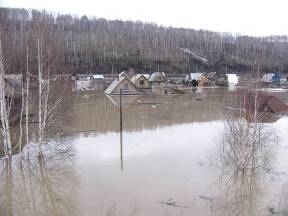 Вы оказались в водеДержитесь за плавающие предметы.Попытайтесь связать из плавающих предметов плот.Отталкивайте опасные предметы с острыми частями.Эвакуируйтесь в безопасное место.Не поддавайтесь панике. Сигнальте о себе.После спада водыОстерегайтесь порванных и провисших электрических проводов.Не используйте воду без соответствующей санитарной проверки и не употребляйте продукты питания, попавшие в нее.В домеКак только войдете в дом, распахните окна и двери. Не зажигайте огонь до полного проветривания.Не включайте освещение и электроприборы до  проверки исправности электросети.    При возникновении ЧС не забудьте взять:документы и деньги;аптечку;продукты питания и воду;комплект белья;ложку, миску, кружку;фонарь, радиоприемник и запасные батарейки;письменные принадлежности, сумку.ЗАПИШИТЕ!                                       Берегите  себя!                          МКОУ ДПО «Курсы гражданской обороны»                   Муниципального образования Гулькевичский районБезопасность при ураганах, бурях, смерчах      С получение информации о приближении урагана или сильной бури спрячьтесь в надежном здании или укрытии; при угрозе смерча – в подвальном помещении или подземном сооружении.При внезапном урагане, буре, смерчеВ доме:отойдите от окон;займите относительно безопасное место (лучше как можно быстрее спуститься в подвал)Относительно безопасны: ниши, дверные проемы, встроенные шкафыНа улице:бегите от зданий, башен в любое укрытие;переждав порыв ветра, укройтесь в более надежном месте.Естественные безопасные укрытия: овраг, яма, ров, канава, кювет дороги.После урагана, бури, смерчаБудьте осторожны, обходя оборванные провода. Опасайтесь поваленных деревьев, раскачивающихся ставен, вывесок, транспарантов. В доме – утечки газа, нарушений в электросети (для проверки пользуйтесь электрическими фонарями).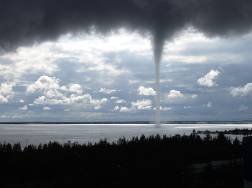 Пользоваться электрическими приборами можно только после того, как они будут просушены и проветрены.Если буря сопровождается грозой, избегайте поражения электрическими разрядами. В снежные и пыльные бури покидать помещение можно только при острой необходимости, в составе группы. Маршрут движения и время возвращения обязательно сообщите родственникам или соседям. При урагане, буре, смерче недопустимоНаходиться на возвышенных местах, мостах, около трубопроводов, ЛЭП, вблизи столбов и мачт, объектов с ядовитыми и легковоспламеняющимися веществами.Укрываться под деревьями.Заходить в поврежденные здания.В доме пользоваться электроприборами, газовыми плитами.Прикасаться к оборванным электропроводам, трубам.                                                                    ЗАПИШИТЕ!                                                       Берегите  себя!        МКОУ ДПО «Курсы гражданской обороны»  муниципального образования Гулькевичский район      					ОСТОРОЖНО, ГРИБЫ!            Загадочное создание – гриб. Самыми опасными считаются: бледная поганка, пантерный, вонючий и красный мухоморы.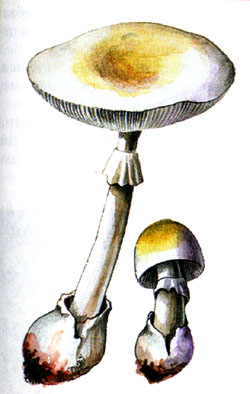             Как всякое живое существо, борющееся за выживание, грибы научились умело маскироваться, мимикрировать. Суметь разглядеть за безобидной внешностью коварного обманщика должен уметь каждый!           ЗНАЙТЕ: самый умелый мастер маскировки – бледная поганка. Она похожа на шампиньоны и сыроежки. Шляпка поганки – округло-колокольчатая, позднее становится плоско-выпуклой, распростертой. Она бывает белого, светло-зеленого или желтовато-буро-оливкового цвета, в середине обычно темнее, а по краю со слабыми рубцами. От сыроежки  поганка отличается кольцами под шляпкой и на ножке, а от шампиньона – цветом пластинок. Если вы отправились в лес, то придерживайтесь нескольких правил:  Собирайте только те грибы, в съедобности которых вы точно уверены. Малейшее сомнение – откажитесь от намерения отправить находку в корзину.Никогда не собирайте и не ешьте грибы, которые у основания ножки имеют клубневое утолщение, окруженное оболочкой. Срезайте грибы с целой ножкой, чтобы не пропустить этот признак.У шампиньонов (чтобы не перепутать их с бледной поганкой) обращайте внимание на цвет пластинок. У съедобного гриба пластинки с возрастом розовеют, становятся пурпурно-бурого цвета, а у поганок они – белые.Волнушки, грузди и другие грибы для засолки, содержащие млечный сок, обязательно перед засолом отварите или вымочите, чтобы удалить горькие, раздражающие желудок вещества. То же самое сделайте  с сыроежками.Сморчки следует сначала прокипятить в течение 7-10 минут. Отвар слить. Только после такой обработки сморчки можно варить и жарить.Не собирайте грибы вблизи дорог, в парках и дворах. Грибы накапливают ядовитые вещества и становятся непригодными к использованию в пищу.Нельзя есть грибы детям до 14 лет. Они могут отравиться даже съедобными грибами.Грибы должны подвергаться обработке в день сбора или, в крайнем случае на следующее утро.          ОБЩИЕ СИМПТОМЫ ОТРАВЛЕНИЯ: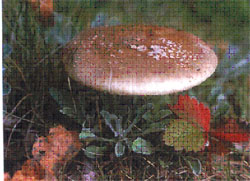 – тошнота, рвота, боли в животе, сильный понос могут наступить уже через 20 минут после употребления ядовитых грибов, но иногда наблюдается и скрытый период – от 5 до 48 часовПострадавшему нужно дать слабительное, кишечник от токсинов можно очистить с помощью клизмы (взрослому – до 1- воды, ребенку – стакан воды). Промойте желудок (не менее 5-6 раз) – 1 чайная ложка соды на стакан воды или бледно-розового раствора марганцовки. Чтобы облегчить состояние больного, ему на живот и к ногам можно приложить грелки, дать выпить теплого крепкого чая, кофе или слегка подсоленной воды.МКОУ ДПО «Курсы гражданской обороны»   Муниципального образования Гулькевичский районТелефоныЕдиной Дежурно-Диспетчерской          Службы8 – (86160) – 5 – 19 – 108 – (86160) – 5 – 12 – 75ТелефоныЕдиной Дежурно-ДиспетчерскойСлужбы8 – (86160) – 5 – 19 – 108 – (86160) – 5 – 12 – 75ТелефоныЕдиной Дежурно-Диспетчерской             Службы8 – (86160) – 5 – 19 – 108 – (86160) – 5 – 12 – 75